鉄棒　　　　　　４年　　組　　番（　　　　　　　）技の組み合わせ鉄棒の学習を振り返って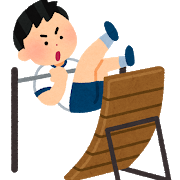 めあて・目標挑戦した技・　できるようになるために意識したこと、工夫したこと。・　友達に教えてもらったこと　など第１時学習のねらいと学習の進め方を知る。第２時今できる鉄棒運動の技を続けて楽しみ、少し努力すればできそうな技に挑戦する。第３時今できる鉄棒運動の技を続けて楽しみ、少し努力すればできそうな技に挑戦する。第４時少し努力すればできそうな技を練習する。・連続技の練習をする。　　　　　第５時少し努力すればできそうな技を練習する。・連続技の練習をする。　　　　　第６時学習のまとめ・連続技の発表会〔上がり技〕レベル〔回り技〕レベル〔下り技〕レベル・とび上がり
・ひざかけ振り上がり
・逆上がりひざかけ上がりなど１３３５・かかえ込み回り
・後方片ひざかけ回り
・前方片ひざかけ回り
・後方しじ回転　など３４５５・前回り下り
・後ろとび下り・転向前下り
・片足ふみこし下り・両ひざかけとう立下り・両ひざかけしん動下りなど１１２４２５